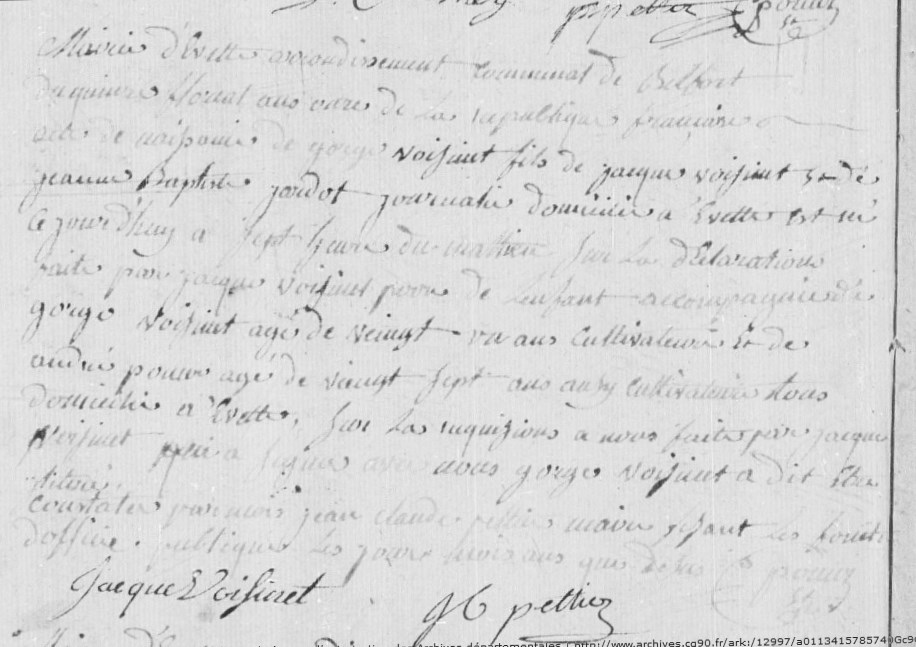 Source: http://www.archives.cg90.fr/?id=etat_civilEvette, Births 1783-1803	Cote 1 E 42, N. 1 – 7Image 52/56